Aşağıdaki programın çıkış görüntüsünü çiziniz. (20 PUAN)Aşağıdaki programın çıkış görüntüsünü çiziniz. (20 PUAN)Aşağıdaki programın çıkış görüntüsünü çiziniz. (20 PUAN)Aşağıdaki programın çıkış görüntüsünü çiziniz. (20 PUAN)NOT: Her bir karenin kenarı 50 pikseldir.Aşağıda gösterilen kuklanın adının değiştirilmesi için ne yapılmalıdır? Yazınız. (10 PUAN)Aşağıda gösterilen kuklanın adının değiştirilmesi için ne yapılmalıdır? Yazınız. (10 PUAN)Aşağıda gösterilen kuklanın adının değiştirilmesi için ne yapılmalıdır? Yazınız. (10 PUAN)Aşağıda gösterilen kuklanın adının değiştirilmesi için ne yapılmalıdır? Yazınız. (10 PUAN)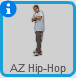 Aşağıdaki ifadede boş bırakılan yerlere doğru değerleri giriniz. (10 PUAN)Aşağıdaki ifadede boş bırakılan yerlere doğru değerleri giriniz. (10 PUAN)Aşağıdaki ifadede boş bırakılan yerlere doğru değerleri giriniz. (10 PUAN)Aşağıdaki ifadede boş bırakılan yerlere doğru değerleri giriniz. (10 PUAN)Sahne alanının genişliği ………………. piksel, yüksekliği ise ………………. pikseldir.Sahne alanının genişliği ………………. piksel, yüksekliği ise ………………. pikseldir.Sahne alanının genişliği ………………. piksel, yüksekliği ise ………………. pikseldir.Sahne alanının genişliği ………………. piksel, yüksekliği ise ………………. pikseldir.Aşağıdaki görselde yer alan numaralı alanları açıklayınız. (15 PUAN)Aşağıdaki görselde yer alan numaralı alanları açıklayınız. (15 PUAN)Aşağıdaki görselde yer alan numaralı alanları açıklayınız. (15 PUAN)Aşağıdaki görselde yer alan numaralı alanları açıklayınız. (15 PUAN)1-2-3-1-2-3-1-2-3-Aşağıdaki kodların hangisi animasyonun, belirtilen süre kadar duraklamasını sağlar? (10 PUAN)A)B)  C)  D) 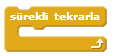 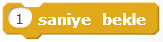 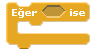 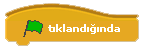 Aşağıdaki kodların hangisi animasyonun, belirtilen süre kadar duraklamasını sağlar? (10 PUAN)A)B)  C)  D) Aşağıdaki kodların hangisi animasyonun, belirtilen süre kadar duraklamasını sağlar? (10 PUAN)A)B)  C)  D) Aşağıdaki kodların hangisi animasyonun, belirtilen süre kadar duraklamasını sağlar? (10 PUAN)A)B)  C)  D) Aşağıdaki kod bloğu çalıştığında hangi şıktaki sayı gözükmez? (5 PUAN) A) 12     B) 9     C) 7     D) 4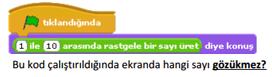 Aşağıdaki kod bloğu çalıştığında hangi şıktaki sayı gözükmez? (5 PUAN) A) 12     B) 9     C) 7     D) 4Aşağıdaki kod bloğu çalıştığında hangi şıktaki sayı gözükmez? (5 PUAN) A) 12     B) 9     C) 7     D) 4Aşağıdaki kod bloğu çalıştığında hangi şıktaki sayı gözükmez? (5 PUAN) A) 12     B) 9     C) 7     D) 4Aşağıdaki kod bloğunda karakter yukarı doğru hareket ettiğinde arkasında iz bırakmasını sağlayan kod aşağıdakilerden hangisidir? 
(10 PUAN)
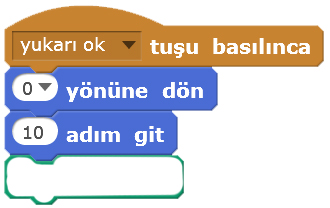 Aşağıdaki kod bloğunda karakter yukarı doğru hareket ettiğinde arkasında iz bırakmasını sağlayan kod aşağıdakilerden hangisidir? 
(10 PUAN)
A) 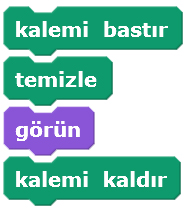 B)C)D)A) B)C)D)Hazırladığımız oyunda “Puan” adında bir değişken oluşturmak için aşağıdaki bölümlerden hangisi seçilmelidir? (10 PUAN)Hareket     B) Olaylar     C) Kontrol     D) VeriHazırladığımız oyunda “Puan” adında bir değişken oluşturmak için aşağıdaki bölümlerden hangisi seçilmelidir? (10 PUAN)Hareket     B) Olaylar     C) Kontrol     D) VeriHazırladığımız oyunda “Puan” adında bir değişken oluşturmak için aşağıdaki bölümlerden hangisi seçilmelidir? (10 PUAN)Hareket     B) Olaylar     C) Kontrol     D) VeriHazırladığımız oyunda “Puan” adında bir değişken oluşturmak için aşağıdaki bölümlerden hangisi seçilmelidir? (10 PUAN)Hareket     B) Olaylar     C) Kontrol     D) VeriYandaki kod bloğu çalıştığında ekranda kaç kez “Merhaba” yazısı görünür? (10 PUAN)Yandaki kod bloğu çalıştığında ekranda kaç kez “Merhaba” yazısı görünür? (10 PUAN)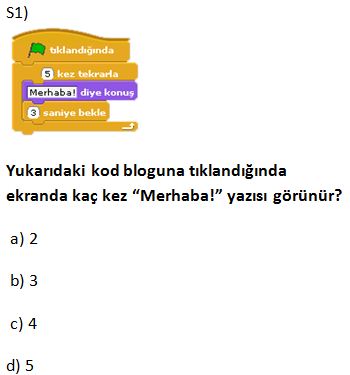 3     B) 4     C) 5     D) 153     B) 4     C) 5     D) 153     B) 4     C) 5     D) 153     B) 4     C) 5     D) 15